Publicado en Almazora (Castellón) el 04/04/2024 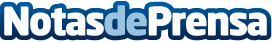 Repara tu Deuda Abogados cancela 117.000€ en Almazora (Castellón) con la Ley de Segunda OportunidadLa exonerada vivía sola y sufrió un aumento de su hipoteca y las deudas de dos préstamos de los que era avalistaDatos de contacto:David GuerreroResponsable de Prensa655956735Nota de prensa publicada en: https://www.notasdeprensa.es/repara-tu-deuda-abogados-cancela-117-000-en_1 Categorias: Nacional Derecho Finanzas Valencia http://www.notasdeprensa.es